НП «Фестиваль МИР ГИТАРЫ»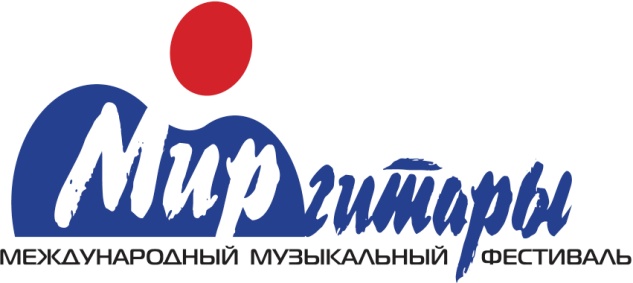 248000, г. Калуга, ул. Монастырская, д.5ИНН 4027092510 КПП 402701001ОГРН 1094000000082 БИК 042908612р/с 40703810422240000349к/с 30101810100000000612в Калужском отделении №8608 ПАО Сбербанк г. КалугиДиректорам и преподавателям класса гитары ДМШ и ДШИ Уважаемые коллеги!В рамках XXVII   Международного музыкального фестиваля «Мир гитары», Некоммерческое партнёрство «Фестиваль МИР ГИТАРЫ» при поддержке Министерства культуры и туризма Калужской области проводит XIII Калужский областной открытый детский фестиваль "Мир гитары", который состоится   28 - 29 мая 2024 года в Калужском Доме Музыки.Организаторы фестиваля приглашают учащихся и преподавателей Вашей школы принять участие в предстоящем фестивале.Приложение: Положение о фестивале - 1 экземпляр, 6 листов.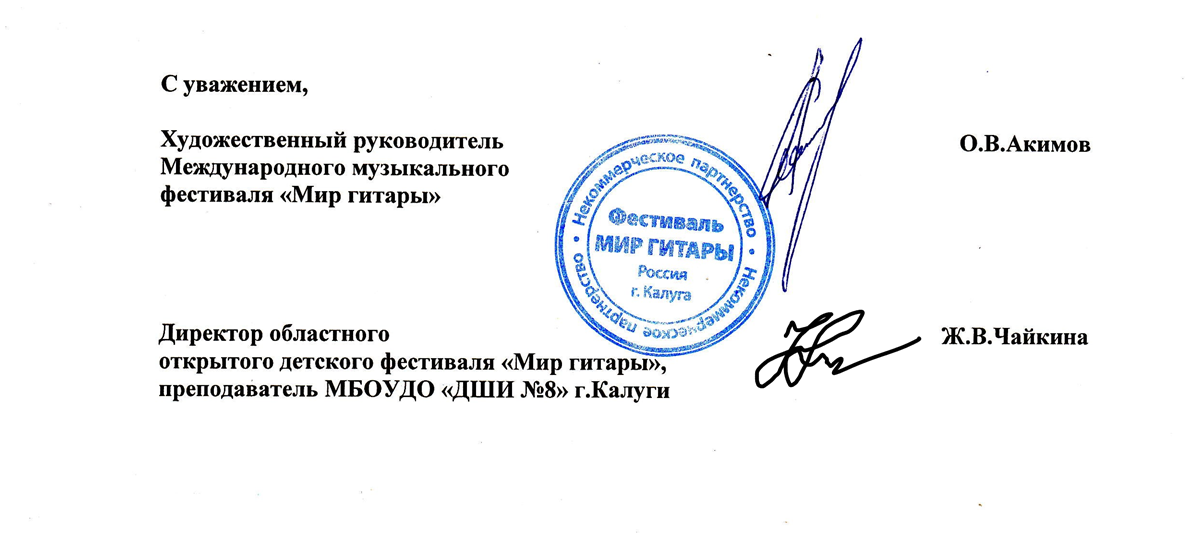 